ENTRY FORMYOU DO NOT HAVE TO PRE-ENTER, BUT IT WOULD HELP WITH THE ORGANISATION AND CATERING IF YOU DOPlease enter me/us for the VALLEY AND VIEWS.  I/we agree to abide by the rules of the event.BLOCK CAPITALS PLEASEPlease continue on a separate piece of paper if necessary.ADDRESS OF INDIVIDUAL OR TEAM CAPTAIN ........................................................................................................................ PHONE NO:................................CLUB, TEAM OR UNIT...................................................................................... Long and middle routes Entry and Certificate (WWC members)	£3.00 £......	Long and Middle routes Entry and Certificate (Non members)	£4.00 £......	16 years and under Entry and Certificate (Long and middle)	£2.50 £......	Short route Entry and Certificate				£1.00 £......	5 years and under Entry and Certificate				FREE     FREENew shorter distance event					FREE	 FREE					             TOTAL:  ========Make cheques payable to WAENDEL WALKERS CLUBSEND ENTRY FORM TO:   Tony Bridgman, 92 Blandford Avenue, Kettering, Northants NN16 9ASPLEASE ENCLOSE AN S.A.E. FOR RETURN OF RECEIPT IF REQUIREDSIGNED:                                                                    DATE:                         .NOTE:  Parent or guardian must sign if walker is under 16 years of age.  If you wish to be considered for the Youngest Walker award, please give date of birth ....................THE WAENDEL WALKERS CLUBpresents the fifteenthVALLEY AND VIEWSa three distance circular walk through the Welland ValleySUNDAY 12TH APRIL 2015APPROXIMATE DISTANCES AND START TIMES:	42 Kms		07.30 - 09.00		26 Kms		07.30 - 11.00		10 & 5 Kms		09.00 - 13.00	New for this year – short walk for newcomers – see separate detailsIVV REGISTEREDBWF Club No. 1START & FINISH		O.S. MAP  141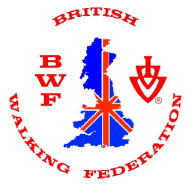 WILBARSTON 		GRID  815 883VILLAGE HALL  		Nr CORBYNORTHANTS LE16 8QEGENERAL INFORMATIONDATE:	12th  April 2015VENUE:	VILLAGE HALL, WILBARSTON Nr CORBY NORTHANTSSTARTING 	42 kms			07.30 - 09.00TIMES:	26 kms 			07.30 - 11.00		10 kms			09.00 - 13.00		5km Newcomers walk	09.00 - 13.00		Runners may not start before 10.00		All entrants check back in by 17.00LATE ENTRIES:	You can enter on the day.	REFRESHMENTS:	Free refreshments will be provided at each checkpoint on the long and middle routes.  Cooked breakfasts will be available all day at the start/finish at a reasonable price.PARKING:	There is plenty of parking space available, but please follow the 	directions given by the marshals.RETIREMENTS:	If you have to retire, please try to do so at a checkpoint, and you 		will be transported back to the start.FIRST AID:	First Aid cover will be available.ACCOMMODATION:	There is bed and breakfast accommodation available in the village and camping may be allowed at the village hall.  Please contact the organisers before the event.AWARD:		Every entrant will receive a certificate.  TEAMS:		All teams will receive a small award, with a special award for the largest team to finish.TROPHIES:	Plaques are to be presented to the youngest walkers on each route to finish.  There is an award for the youngest walker, given at the organiser’s discretion.RULES(1)	IVV special provisions do not apply to this event.  This event does not fall with the scope of the AALR(2)	The walk is open to any individual, civilian or military teams.(3)	Teams must have at least 10 members, one of whom is the team leader, and their entries must be enclosed in the same envelope if pre-entering, or on the same form if entering on the day.(4)	Any walker causing damage or spreading litter will be disqualified and is liable to be prosecuted.(5)	Walkers under 16 years of age must have parental consent to enter and must be accompanied by a responsible adult.(6)	Where they exist, footpaths must be used, otherwise obey the highway and country codes.(7)	Each participant takes part at his or her own risk.(8)	If an entrant fails to report, or does not complete the walk, the entry fee will not be refunded.(9)	The walk will take place whatever the weather conditions.(10)	Any participant moving or otherwise altering the route markers will be disqualified.(11)	Dogs must be kept under strict control.(12)	The organisers are not liable for accidents, thefts and/or damage to property.  Every effort will be made by the organisers to make this a safe, enjoyable and memorable event.*********************************************************************THE WAENDEL WALKERS CLUB ORGANISES SOCIAL EVENTS, REGULAR WALKS IN NORTHAMPTONSHIRE AND THE SURROUNDING COUNTIES THROUGHOUT THE YEAR, AS WELL AS COACH TRIPS.  ANY MEMBER OF THE PUBLIC IS WELCOME AT ANY OF OUR EVENTS.FOR FURTHER INFORMATION: Please see our website www.waendel.org.uk or at WaendelWalkersClub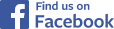 PLEASE TICK DISTANCEPLEASE TICK DISTANCEPLEASE TICK DISTANCENAME42 KMS26 KMS10 KMS